ESTUDO EM CASA - DISTANCIAMENTO SOCIAL – COVID 19ATIVIDADES DE HISTÓRIA – 9º ANO A e B – 03 AULAS16ª SEMANA – DE 20 DE JULHO  A 24 DE JULHO DE 2020.HISTÓRIAE.M.E.B. Jornalista Granduque José.PROFESSORA RITAOlá, alunos e alunas. Pesquise e responda a cruzadinha e o caça palavras. Se tiver dúvidas pode me procurar. Professora Rita 99232 9983.E não esqueça de enviar fotos, ou vídeo das atividades, caso não enviar poderá ficar sem nota.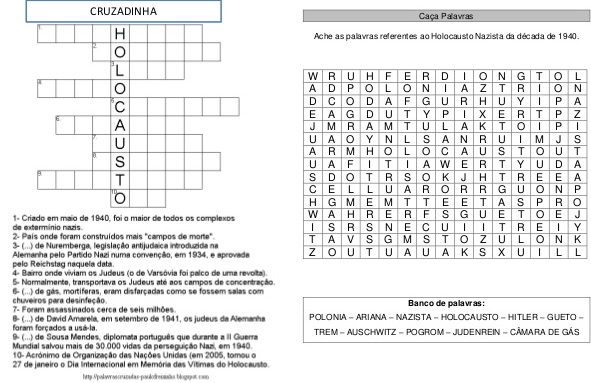 